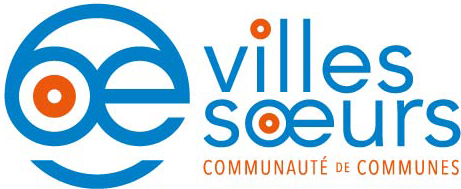 Communauté de Communes interrégionale, de 37 550 habitants, sur le littoral entre la Normandie et la Picardie (aux abords d’Eu, Le Tréport, Mers-les Bains, Gamaches)RecruteUN(E) CONSEILLER(ÈRE) EN SÉJOUR – GUIDE CONFÉRENCIER(ÈRE)(H/F)Grade ou cadre d’emploi : cadre B ou C (expérimenté)Type de recrutement : fonctionnaire ou à défaut contractuel 
CONTEXTE La Communauté de Communes des Villes Sœurs est située sur deux régions, la Normandie et les Hauts de France et deux départements, la Seine Maritime et la Somme, à environ 2h de Paris, 1H de Rouen et d’Amiens. Avec ses 28 communes et ses 37 750 habitants (179 habitants au m²) répartis sur 214,78 kms, entre mer et forêts, plateaux et vallée, son territoire peut se vanter d’offrir aux touristes une diversité exceptionnelle.En partie située sur un littoral marqué par le spectacle grandiose des falaises de la Côte d’Albâtre, la Destination Le Tréport–Mers ondule également aux grés des eaux riches et prisées de 2 petits fleuves côtiers, La Bresle et l’Yères, qui bordent au sud et au nord ce territoire à l’identité propre, au carrefour des Hauts de France et de la Normandie….Privilégiée par sa géographie qui en fait à la fois une région balnéaire, authentiquement rurale, et disposant d’un patrimoine historique important, la Destination Le Tréport – Mers se situe au carrefour de toutes les envies.MISSIONSSous l’autorité de la Directrice de l’Office de Tourisme (régie dotée de la seule autonomie financière) de la Communauté de Communes des Villes Sœurs, vous serez amené(e) au sein des différents bureaux d’accueil touristiques et de l’Office du tourisme (OT) mobile, de :Accueillir et conseiller physiquement (OT, OT mobile) et à distance (téléphone, digital) les visiteurs français et étrangers : Répondre aux attentes personnalisées du visiteur par une information adaptée à la demande Susciter ou renforcer le désir de découverte chez le visiteur Faciliter le séjour et l’accès du visiteur aux produits composant de l’offre touristique locale Développer la consommation touristique sur le territoire Vendre les produits boutique, visites guidées et billetterie ;Assurer le guidage de groupes en français et en anglais/allemand ou néerlandais sur les visites guidées de la DestinationMettre en valeur l'information pour diffusion auprès du grand public (affichage, écran…) et réapprovisionner les documentations, mettre à jour de l’affichage …Assurer la bonne tenue de l'espace accueilAppliquer et promouvoir la démarche QualitéSaisies des statistiques visiteurs, assurer la remontée des informationsAssister sur la gestion de la boutique (logiciel boutique, affichage tarifs, stock, approvisionnement)Préparer les programmes d’animations (ex-programmes hebdomadaires) participer à la collecte de l’information touristiqueDe façon ponctuelle vous pourrez être amené(e) à élaborer des programmes thématiques.DIPLÔMES / COMPETENCES REQUISESDe niveau Bac + 3 minimum, idéalement dans le domaine du tourisme ou du développement et de la protection du patrimoine culturel, spécialité ou mention guide-conférencier, vous êtes titulaire de la carte de Guide conférencier et disposez d’un excellent sens relationnel, d’une bonne élocution et présentation adaptée aux métiers de l’accueil touristique.Votre parfaite maitrise des langues étrangères (anglais et allemand ou néerlandais) vous permettra non seulement de renseigner les visiteurs dans les bureaux d’information touristiques mais également d’assurer avec aisance les visites guidées en langues étrangères.Sensible à la démarche qualité, vous connaissez les techniques d’accueil, de vente, de gestion de groupe et savez identifier les partenaires de l’Office de Tourisme. Vous maîtrisez les principaux logiciels bureautique (pack Microsoft Office) et la connaissance Tourinsoft serait appréciée.Permis B exigé.QUALITÉS ATTENDUES Doté(e) d’une aisance relationnelle et d’un grand sens de la communication et du service public, vous êtes dynamique, à l’écoute et savez reformuler les demandes des visiteurs.Vous disposez d’un esprit d’initiative et de synthèse, de qualités rédactionnelles et faites preuve de rigueur.Autonome, vous savez travailler en équipe et avez le sens du projet partagé et d'une conduite collective.Vous faites preuve de ponctualité.SPECIFICITES DU POSTETravail en intérieur (différents bureaux et guichets) et extérieur (OT mobile et événements ponctuels)Temps de travail annualisé avec variations horaires liées à la saisonnalité, travail selon planning y compris samedis, dimanches et jours fériés (par roulement)Variabilité des horaires et journées travaillésINFORMATIONS RELATIVES AU CADRE DE VIECadre de vie agréable (présence de communes stations classées de tourisme, patrimoine historique, proximité de la mer, de rivières, d’étangs, de forêts et de chemins de randonnées).Déploiement de la fibre déjà réalisé sur une partie du territoire.CONDITIONS DU RECRUTEMENT, DE L’EMPLOI ET DE REMUNERATIONPoste à temps complet, recrutement dès que possible.Date limite des candidatures : 20/12/2020Salaire à négocier en fonction du statut ou de la qualification et de l’expérience du candidat. Avantages collectivité : Tickets restaurant, participation mutuelle et prévoyance, CNASVOUS SOUHAITEZ REJOINDRE NOS EQUIPES : Merci d’adresser votre candidature (lettre de motivation et CV ; copie des diplômes ; copie du dernier bulletin de paie et de celui de décembre 2019) avant le 20/12/2020 à :Monsieur le PrésidentCommunauté de communes des Villes SœursDirection des ressources humaines 12 avenue Jacques Anquetil76260 EuContact administratif : Madame PLACZEK ou Madame BORDREZ - rh@villes-soeurs.fr ou 02.27.28.07.40 ou 02.27.28.05.90Octobre 2020